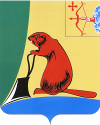 АДМИНИСТРАЦИЯ ТУЖИНСКОГО МУНИЦИПАЛЬНОГО РАЙОНАКИРОВСКОЙ ОБЛАСТИПОСТАНОВЛЕНИЕ19.04.2017                                                                                                     №118пгт ТужаО внесении изменений в постановление администрации Тужинского муниципального района от 11.10.2013 № 532 (в редакции от  28.12.2016 № 406)В соответствии с решением Тужинской районной Думы от 12.12.2016 № 6/39 «О бюджете Тужинского муниципального района на 2017 год и на плановый период 2018 и 2019 годов» (в редакции от 24.03.2017 №9/62), дополнением к пояснительной записке по проекту решения районной Думы «О бюджете Тужинского муниципального района на 2017 год и на плановый период 2018 и 2019 годов», постановлением администрации Тужинского муниципального района от 19.02.2015 № 89 «О разработке, реализации и оценке эффективности реализации муниципальных программ Тужинского муниципального района» администрация Тужинского муниципального района  ПОСТАНОВЛЯЕТ:            1. Внести изменения в постановление администрации Тужинского муниципального района от 11.10.2013 № 532 «Об утверждении муниципальной программы Тужинского муниципального района «Управление муниципальными  финансами и регулирование межбюджетных отношений» на 2014 – 2019 годы» (в редакции от  28.12.2016 № 406) (далее – Постановление, муниципальная программа соответственно), утвердив изменения  в муниципальной Программе согласно приложению.             2. Опубликовать постановление в Бюллетене муниципальных нормативных правовых актов органов местного самоуправления Тужинского муниципального района Кировской области.Глава Тужинского муниципального района                             				Е.В. ВидякинаПриложение УТВЕРЖДЕНЫпостановлением  администрации Тужинского муниципального районаот 			  №  ИЗМЕНЕНИЯв муниципальной программе Тужинского муниципального района «Управление муниципальными финансами и регулирование межбюджетных отношений»  на 2014 – 2019 годы         1. В паспорте Муниципальной программы  раздел «Объемы финансового обеспечения муниципальной программы» изложить в новой редакции следующего содержания:2. Абзац второй раздела 5 «Ресурсное обеспечение Муниципальной программы» изложить в новой редакции следующего содержания:«Общий объем финансовых ресурсов, необходимых для реализации Муниципальной программы, в 2014 – 2019 годах составит 61 851,0 тыс.рублей, в том числе средства федерального бюджета – 2 190,8 тыс.рублей, средства областного бюджета – 19 005,2 тыс.рублей, средства местного бюджета – 40 655 тыс.рублей».3. Расходы на реализацию муниципальной программы за счет средств бюджета муниципального района Муниципальной программы (приложение № 3 к Муниципальной программе) изложить в новой редакции следующего содержания:«Приложение № 3к Муниципальной программе РАСХОДЫ НА РЕАЛИЗАЦИЮМУНИЦИПАЛЬНОЙ ПРОГРАММЫ ЗА СЧЕТ СРЕДСТВБЮДЖЕТА МУНИЦИПАЛЬНОГО РАЙОНА(в ред. от  28.12.2016  № 406)4. Ресурсное обеспечение реализации Муниципальной программы за счет всех источников финансирования (приложение № 4 к Муниципальной программе) изложить в новой редакции следующего содержания:«Приложение № 4к Муниципальной программеРЕСУРСНОЕ ОБЕСПЕЧЕНИЕ РЕАЛИЗАЦИИ МУНИЦИПАЛЬНОЙ ПРОГРАММЫ ЗА СЧЕТ ВСЕХ ИСТОЧНИКОВ ФИНАНСИРОВАНИЯ(в ред. от 28.12.2016 № 406)__________«Объем финансового обеспечения муниципальной программыОбщий объем финансирования Муниципальной программы –  61 851,0 тыс.рублей,в том числе:средства федерального бюджета  –    2 190,8 тыс.рублейсредства областного бюджета      –    19 005,2 тыс.рублейсредства местного бюджета          –    40 655 тыс.рублей».СтатусНаименование муниципальной программы, подпрограммы, отдельного мероприятияГлавный распорядитель бюджетных средствРасходы (прогноз, факт), тыс.рублейРасходы (прогноз, факт), тыс.рублейРасходы (прогноз, факт), тыс.рублейРасходы (прогноз, факт), тыс.рублейРасходы (прогноз, факт), тыс.рублейРасходы (прогноз, факт), тыс.рублейРасходы (прогноз, факт), тыс.рублейСтатусНаименование муниципальной программы, подпрограммы, отдельного мероприятияГлавный распорядитель бюджетных средств2014 год (факт)2015 Год  (факт)2016 Год  (план)2017 год  (план)2018 Год  (план)2019 Год  (планИтогоМуниципальная программа «Управление муниципальными финансами и регулирование межбюджетных отношений» на 2014-2019 годыВсего5395,36661,25683,96186,27676,29052,240 655Муниципальная программа «Управление муниципальными финансами и регулирование межбюджетных отношений» на 2014-2019 годыФинансовое управление администрации Тужинского района5395,36661,25683,96186,27676,29052,240 655Муниципальная программа «Управление муниципальными финансами и регулирование межбюджетных отношений» на 2014-2019 годыАдминистрация Тужинского муниципального района-------Отдельное мероприятие«Организация проведения закупок для муниципальных нужд Тужинского района и нужд  муниципальных учреждений»Администрация Тужинского муниципального района-------Отдельное мероприятие«Реализация бюджетного процесса»Финансовое управление администрации Тужинского района----1455,02930,04385,0Отдельное мероприятие«Управление муниципальным долгом Тужинского района»Финансовое управление администрации Тужинского района280,51680,3930,71535,7500,0400,04511,4Отдельное мероприятие«Выравнивание финансовых возможностей поселений Тужинского района по осуществлению администрациями поселений полномочий по решению вопросов местного значения»Финансовое управление администрации Тужинского районаОтдельное мероприятие«Предоставление межбюджетных трансфертов бюджетам поселений из бюджета муниципального района»Финансовое управление администрации Тужинского района5114,84980,94753,24650,55721,25722,232012,5Отдельное мероприятие«Развитие системы межбюджетных отношений»Финансовое управление администрации Тужинского района-------Отдельное мероприятие «Повышение квалификации специалистов по финансовой работе»Финансовое управление администрации Тужинского района, Муниципальные учреждения, Поселения------СтатусНаименование муниципальной программы, подпрограммы, отдельного мероприятияИсточник финансиро-ванияРасходы (прогноз, факт), тыс.рублейРасходы (прогноз, факт), тыс.рублейРасходы (прогноз, факт), тыс.рублейРасходы (прогноз, факт), тыс.рублейРасходы (прогноз, факт), тыс.рублейРасходы (прогноз, факт), тыс.рублейСтатусНаименование муниципальной программы, подпрограммы, отдельного мероприятияИсточник финансиро-вания2014 год2015 год2016 год2017 год2018 год 2019 годИтогоМуниципальная программа «Управление муниципальными финансами и регулирование межбюджетных отношений в Тужинском муниципальном районе на 2014-2019 годы»Всего8152,712013,29598,312373,89169,010544,061851,0Муниципальная программа «Управление муниципальными финансами и регулирование межбюджетных отношений в Тужинском муниципальном районе на 2014-2019 годы»Федеральный бюджет326,4355,1369,3380,8379,6379,62190,8Муниципальная программа «Управление муниципальными финансами и регулирование межбюджетных отношений в Тужинском муниципальном районе на 2014-2019 годы»Областной бюджет2431,04996,93545,15806,81113,21112,219005,2Муниципальная программа «Управление муниципальными финансами и регулирование межбюджетных отношений в Тужинском муниципальном районе на 2014-2019 годы»Бюджет муниципального района5395,36661,25683,96186,27676,29052,240655Муниципальная программа «Управление муниципальными финансами и регулирование межбюджетных отношений в Тужинском муниципальном районе на 2014-2019 годы»Иные внебюджетные источники-------Отдельное мероприятие«Реализация бюджетного процесса»Всего----1455,02930,04385,0Отдельное мероприятие«Реализация бюджетного процесса»Федеральный бюджет-------Отдельное мероприятие«Реализация бюджетного процесса»Областной бюджет-------Отдельное мероприятие«Реализация бюджетного процесса»Бюджет муниципального района----1455,02930,04385,0Отдельное мероприятие«Реализация бюджетного процесса»Иные внебюджетные источники-------Отдельное мероприятие«Управление муниципальным долгом Тужинского района»Всего280,51680,3930,71535,7500,0400,05327,2Отдельное мероприятие«Управление муниципальным долгом Тужинского района»Федеральный бюджет-------Отдельное мероприятие«Управление муниципальным долгом Тужинского района»Областной бюджет-------Отдельное мероприятие«Управление муниципальным долгом Тужинского района»Бюджет муниципального района280,51680,3930,71535,7500,0400,05327,2Отдельное мероприятие«Управление муниципальным долгом Тужинского района»Иные внебюджетные источники-------Отдельное мероприятие«Выравнивание финансовых возможностей поселений Тужинского района по осуществлению администрациями поселений полномочий по решению вопросов местного значения»Всего1 124914,01111,01113,01112,01111,06485,0Отдельное мероприятие«Выравнивание финансовых возможностей поселений Тужинского района по осуществлению администрациями поселений полномочий по решению вопросов местного значения»Федеральный бюджет-------Отдельное мероприятие«Выравнивание финансовых возможностей поселений Тужинского района по осуществлению администрациями поселений полномочий по решению вопросов местного значения»Областной бюджет1 124914,01111,01113,01112,01111,06485,0Отдельное мероприятие«Выравнивание финансовых возможностей поселений Тужинского района по осуществлению администрациями поселений полномочий по решению вопросов местного значения»Бюджет муниципального района-------Отдельное мероприятие«Выравнивание финансовых возможностей поселений Тужинского района по осуществлению администрациями поселений полномочий по решению вопросов местного значения»Иные внебюджетные источники-------Отдельное мероприятие«Предоставление межбюджетных трансфертов бюджетам поселений из бюджета муниципального района»Всего6748,29418,97556,69725,16102,06103,045653,8Отдельное мероприятие«Предоставление межбюджетных трансфертов бюджетам поселений из бюджета муниципального района»Федеральный бюджет326,4355,1369,3380,8379,6379,62189,6Отдельное мероприятие«Предоставление межбюджетных трансфертов бюджетам поселений из бюджета муниципального района»Областной бюджет1307,04082,92434,14693,81,21,212520,2Отдельное мероприятие«Предоставление межбюджетных трансфертов бюджетам поселений из бюджета муниципального района»Бюджет муниципального района5114,84980,94753,24650,55721,25722,230942,8Отдельное мероприятие«Предоставление межбюджетных трансфертов бюджетам поселений из бюджета муниципального района»Иные внебюджетные источники-------Отдельное мероприятие«Повышение квалификации специалистов по финансовой работе»Всего-------Отдельное мероприятие«Повышение квалификации специалистов по финансовой работе»Федеральный бюджет-------Отдельное мероприятие«Повышение квалификации специалистов по финансовой работе»Областной бюджет-------Отдельное мероприятие«Повышение квалификации специалистов по финансовой работе»Бюджет муниципального района-------Отдельное мероприятие«Повышение квалификации специалистов по финансовой работе»Иные внебюджетные источники-------